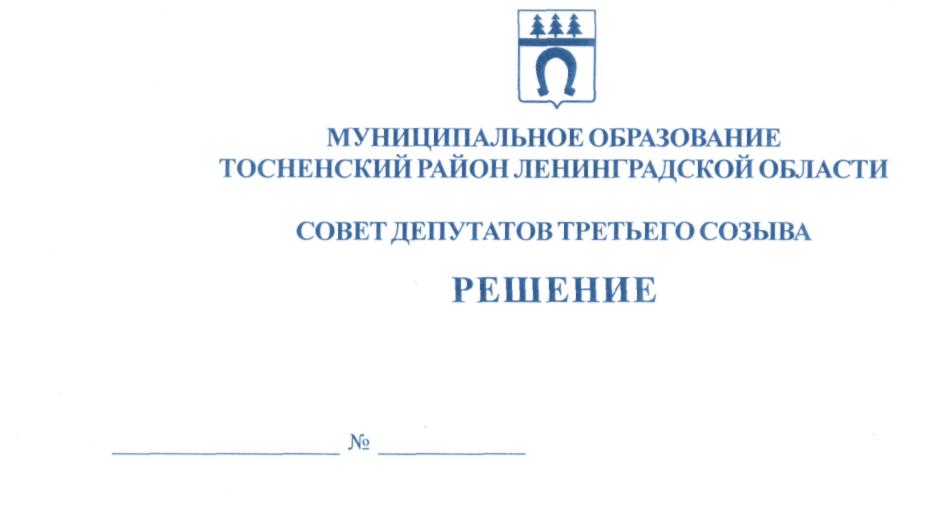 08.07.2015                                 53О присвоении звания «Почетный гражданин Тосненского района Ленинградской области»За особые заслуги перед муниципальным образованием Тосненский район Ленинградской области, в соответствии с Положением о звании «Почетный гражданин Тосненского района Ленинградской области», утвержденным решением совета депутатов муниципального образования Тосненский район Ленинградской области от12.03.2010№27 (с учетом изменений, внесенных решением совета депутатов муниципального образования Тосненский район Ленинградской области от 27.05.2015 №50), рекомендациями постоянных комиссий совета депутатов муниципального образования и администрации муниципального образования Тосненский район Ленинградской области, совет депутатов муниципального образования Тосненский район Ленинградской областиРЕШИЛ:1.Присвоить звание «Почетный гражданин Тосненского района Ленинградской области:-Артамонову Валерию Константиновичу;- Багаутдинову Загиту Вагизовичу;-Брагинцу Юрию Николаевичу;-Кутуеву Иняятю Ганиевичу.2.Аппарату совета депутатов муниципального образования Тосненский район Ленинградской области обеспечить официальное опубликование  и обнародование настоящего  решения.Глава муниципального образования                                                                     В. В. Захаров15 га